                                                             დანართი N1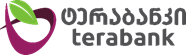                                                                                                           ტექნიკური მოთხოვნებიWi-Fi წვდომის წერტილის კონტროლერირაოდენობა#ტექნიკური სპეციფიკაციებირაოდენობაფიზიკური მახასიათებლებიფიზიკური მახასიათებლებირაოდენობა1ფორმ-ფაქტორი : 
 ფიზიკური ან ვირტუალური მოწყობილობა ( ვირტუალურის შემთხვევაში ჰიპერვიზორების მხარდაჭერა - VMware, KVM, Hyper-V)  უნდა გაიმართოს დამკვეთის არსებულ ინფრასტრუქტურაში1წარმადობაწარმადობა12მოწყობილობების მართვა:
არანაკლებ 1000 Wi-Fi წვდომის წერტილის მართვის შესაძლებლობა ერთი ვირტუალური მანქანის ფარგლებში.13არანაკლებ 2000 WLAN-ის მხარდაჭერა14არანაკლებ 4000 VLAN-ის მხარდაჭერა15სისტემაზე დაერთებული კონკურენტი მოწყობილობების რაოდენობა :არანაკლებ 600001ფუნქციონალი და პროტოკოლებიფუნქციონალი და პროტოკოლები16მაღალმდგრადობა: 
 არანაკლებ 2  კონტროლერის ერთ კლასტერში გაერთიანების შესაძლებლობა
 N+1 ტიპის მაღალმდგრადობა, როდესაც 1 ცალი კონტროლერი გამოყენებულ იქნება როგორც სარეზერვო კონტროლერი   N რაოდენობის ძირითადი კონტროლერებისათვის17Wi-Fi უსაფრთხოება:
- WPA, WPA2-AES, 802.11i, 802.1x/EAP, PSK, WISPr, WEP, WPA3
- WPA2/WPA3 რეჟიმი, თავსებადომა მოწყობილობებთან რომლებიც ჯერ არ უჭერენ მხარს უახლოეს WPA3 სტანდარტს
- Enhanced Open - Opportunistic Wireless Encryption (OWE)
- MAC მისამართების მიხედვით აუთენთიფიკაცია
-  PEAP, EAP-SIM, TLS, EAP-AKA, Fast EAP-SIM18მომხმარებელთა ავტორიზაცია :
ლოკალური მონაცემთა ბაზა, არანაკლებ 25000 მომხმარებლის ჩანაწერის შექმნის შესაძლებლობით
გარე სისტემები : RADIUS, LDAP, Active Directory19უსაფრთხოება და წვდომების კონტროლი:
- L2 (MAC address-based) და L3/4 (IP and Protocol based) წვდომის წესების მხარდაჭერა
- L2 client isolation
- Management interface access control
- Time-based WLANs
- წვდომების კონტროლი მოწყობილობების ტიპის მიხედვით
- Role-Based policy - მომხმარებლებისათვის უსაფრთხოების პოლიტიკების მინიჭება მომხმარებლის როლის, დომეინის, ლოკაციის, ოპერაციული სისტემის ტიპის და VLAN-ის მიხედვით.110Wireless Intrusion Detection (WIDS/WIPS)  :
- Rogue AP detection / prevention
- Evil-twin/AP spoofing detection
- Ad hoc detection111VLAN pooling- კონტროლერს უნდა ჰქონდეს რამდენიმე VLAN ქვექსელის მინიჭების შესაძლებლობა ერთ WLAN-ზე . სისტემა ავტომატურად უნდა ანაწილებდეს მომხმარებლებს შესაბამის ქსელებში. 112მთავარი და სათადარიგო AAA სერვერის მხარდაჭერა113Hotspot ტექნოლოგია: WISPr, Passpoint™, HotSpot 2.0 მხარდაჭერა114Wi-Fi Mesh ის მხარდაჭერა115რამდენიმე Preshare key(PSK)-ის მხარდაჭერა: 
ერთიდაიგივე WLAN-ზე. შესაძლებელი უნდა იყოს რამდენიმე სხვადასვა პაროლის გენერირება WPA2 personal ტიპის WLAN-ებზე, არანაკლებ 500 დროებითი WPA2 პაროლის გენერირების მხარდაჭერა. საჭიროების შემთხვევაში   აღნიშნული ფუნქციონალის გასააქტიურებლად დამატებით პროგრამული უზრუნველყოფა ან ლიცენზია უნდა იყოს გათვალისწინებული116mDNS Bonjour Fencing117QoS :
- ტრაფიკის ტიპის მიხედვით Per traffic type (4), მომხმარებლის მიხედვით
- ავტომატური,  TOS based ან VLAN-ით განსაზღვრული
- სიჩქარეების შეზღუდვის შესაძლებლობა
- WLAN-ის პრიორიტიზაცია118Client Load Balancing119Wi-Fi წვდომის წერტილის ავტომატური კონფიგურაცია:
- წვდომის წერტილების L2 და L3 დონეზე ავტომატური აღმოჩენა
- პროგრამული უზრუნველყოფის ავტომატურად განახლება
- რადიოს ავტომატური ოპტიმიზაცია120გადაწყვეტილებას უნდა შეეძლოს რამდნიმე სხვადასხვა ვერსიის პროგრამული უზრუნველყოფის მქონე კონტროლერების  მართვა ან შესაძლებლობა უნდა ჰქონდეს სხვადასხვა ვერსიის ზონების შექმნის.  121ხდომილებების და შეტყობინენბის ლოგირების მხარადჭერა122მართვა :
- ინტეგრირებული Web-UI
- CLI
- API მხარდაჭერა JSON მონაცემთა ფორმატის მხარდაჭერით123ტრაფიკის ანალიზი:
- შესაძლებელი უნდა იყოს წვდომის წერტილის, WLAN, დაერთებული მოწყობილობების ტრაფიკის ანალიზი დროში.
- სტატისტიკების ფილტრაციის შესაძლებლობა სიხშირეების (2.4GGHz და 5GHz) და ტრაფიკის მიმართულების (Uplink, Downlink) მიხედვით 
- Client health - რეალურ დროში დაერთებული მოწყობილობების მონიტორინგი SNR, Data rate , ისტორიულად მოხმარებული ტრაფიკი124Wi-Fi სიხშირის სპექტრული ანალიზის შესაძლებლობა:
- რეალური დროში FFT დიაგრამის და რადიო არხის დატვირთულობის ჩვენება
- ფერადი სპექტოგრამა რადიო სიგნალის ამპლიტუდის და მოხმარების მიხედვით
- ფუნქიონალის გასააქტიურებლად, საჭიროების შემთხვევაში გათვალისწინებული უნდა იყოს  შესაბამისი ლიცენზიები ყველა დაშვების წერტილისათვის.1ლიცენზიალიცენზია125კონტროლერს უნდა მოყვებოდეს შემოთავაზებული წვდომის წერტილების დასაერთებლად და სამართავად საჭირო ყველა ლიცენზია. ლიცენზია უნდა იყოს მუდმივი.1მწარმოებლის გარანტია და მხარდაჭერამწარმოებლის გარანტია და მხარდაჭერა126კონტროლერზე უნდა ვრცელდებოდეს მწარმოებლის არანაკლებ 5 წლიანი საგარანტიო მომსახურეობა, ტექნიკური მხარდაჭერა და პროგრამული უზრუნველყოფის განახლება. შესაძლებელი უნდა იყოს მწარმოებლის მხარდაჭერის პორტალზე ინციდენტების გახსნა.1A ტიპის Wi-Fi წვდომის წერტილირაოდენობა#ტექნიკური სპეციფიკაციებირაოდენობაფიზიკური მახასიათებლებიფიზიკური მახასიათებლებირაოდენობა1ფორმ-ფაქტორი : 
ფიზიკური მოწყობილობა, შიდა მონტაჟის Wi-Fi წვდომის წერტილი.102ინტერფეისები:
- არანაკლებ ერთი 1GE RJ-45 ინტერფეისი 
- არანაკლებ ერთი USB 2.0 პორტი103დამაგრების საშუალებები:
კედელზე და ჭერზე დამაგრების საშუალება. უნდა მოყვებოდეს სამონტაჟოდ საჭირო ყველა აქსესუარი.104სამუშაო გარემო:
ტემპერატურა არანაკლებ 0 დან 40 გრადუსამდე105კვება:
- Poe
- DC input კვების ბლოკის დასაერთებელი პორტი.
- უნდა მოყვებოდეს შესაბამისი რაოდენობის POE ადაპტერი10წარმადობაწარმადობა106ანტენა:
-სიმძლავრე - არანაკლებ 3dBi
- ინტეგრირებული
-Polarization Diversity with Maximal Ratio Combining (PD-MRC)107რადიოს გადაცემის სიმძლავრე :
- არანაკლებ 23 dBm 2.4GHz სიხშირეზე
- არანაკლებ 23 dBm 5GHz სიხშირეზე108სიხშირეების მხარდაჭერა: 
-ISM (2.4-2.484GHz)
-U-NII-1 (5.15-5.25GHz)
-U-NII-2A (5.25-5.35GHz)
-U-NII-2C (5.47-5.725GHz)
-U-NII-3 (5.725-5.85GHz)
-შესაძლებელი უნდა იყოს ერთდროულად ორივე სიხშირის(2.4GHz და 5GHz) გამოყენება109პიკური PHY სიჩქარეები: 
- არანაკლებ 574Mbps 2.4GHz სიხშირის შემთხვევაში
- არანაკლებ 1200Mbps 5 GHz სიხშირის შემთხვევაში1010არანაკლებ 256 მომხმარებლის დაერთების საშუალება თითო რადიოზე1011არანაკლებ 16 SSID-ის მხარდაჭერა1012დაერთებულ მომხმარებელთა სიმჭიდროვის კონტროლი:
- სიხშირეების ბალანსირება
- დაერთებულ მოწყობილობების ბალანსირების შესაძლებლობა
- airtime Fairness 10ფუნქციონალი და პროტოკოლებიფუნქციონალი და პროტოკოლები1013Wi-Fi სტანდარტები: IEEE 802.11a/b/g/n/ac/ax1014რადიო არხები და ნაკადები:
 - არანაკლებ 2 streams SU/MU-MIMO 5GHz
 - არანაკლებ 2 streams MIMO 2.4GHz
 - არანაკლებ 2x2:2 (5 GHz) და 2x2:2 (2.4GHz)1015რადიო არხების აგრეგაცია(Channelization)  -  20, 40, 80MHz1016უსაფრთხოება: 
- WPA-PSK, WPA-TKIP, WPA2 , WPA3-Personal, WPA3-Enterprise, AES, WPA3, 802.11i, Dynamic PSK1017WMM, Power Save, Tx Beamforming, 802.11r/k/v პროტოკოლების მხარდაჭერა1018Hotspot და Hotspot 2.0 -ის მხარდაჭერა1019მართვა :
- კონტროლერით
- დამოუკიდებელ რეჟიმში
- ინტეგრირებული კონტროლერის რეჟიმში1020Mesh ფუნქციონალის მხარდაჭერა1021ტუნელირება - GRE1022Location Based სერვისების მხარდაჭერა10მწარმოებლის გარანტია და მხარდაჭერამწარმოებლის გარანტია და მხარდაჭერა1023მწარმოებლის არანაკლებ ერთ წლიანი საგარანტიო მომსახურეობა, ტექნიკური მხარდაჭერა და პროგრამული უზრუნველყოფის განახლება.10A ტიპის კომუტატორირაოდენობა#ტექნიკური სპეციფიკაციებირაოდენობაფიზიკური მახასიათებლებიფიზიკური მახასიათებლებირაოდენობა11GE ინტერფეისების რაოდენობა:
- არანაკლებ 24 x 1GE
- არანაკლებ 4 x SFP uplink
- Console port52კვება:
 - 220VAC, უნდა  მოყვებოდეს კვების წყაროზე დასაერთებელი კაბელი53ფორმფაქტორი : 19'' საკომუნიკაციო კარადაში ჩაყენების საშუალება. კომუტატორს უნდა მოყვებოდეს კარადაში სამონტაჟო ყველა საჭირო აქსესუარი5წარმადობაწარმადობა54MAC მისამართების რაოდენობა - არანაკლებ 16000 მისამართი55IPv4 მარშრუტების რაოდენობა - არანაკლებ 900 ჩანაწერი56Packet buffer ზომა- არანაკლებ 3MB57DRAM მეხსიერება - არანაკლებ 512MB58Flash მეხსიერება - არანაკლებ 256MB59VLAN ID -ების რაოდენობა - არანაკლებ 4000510PVST ნიმუშების რაოდენობა - არანაკლებ 126511ACL ჩანაწერების რაოდენობა - არანკლებ 1000512SVI ინტერფეისები - არანკლებ 128 SVI ინტერფეისის მხარდაჭერა513Jumbo frames - არანაკლებ 9000 bytes514კომუტაციის სისწრაფე:
- არანაკლებ 104გბ/წმ515პაკეტების გადაცემის სისწრაფე: 
- არანაკლებ 77 Mpps5ფუნქციონალი და პროტოკოლებიფუნქციონალი და პროტოკოლები516QoS ფუნქციონალი:
- 802.1p Class of Service (CoS) მხარდაჭერა
- Differentiated Services Code Point (DSCP) მხარდაჭერა
- Strict priority and Weighted Round-Robin (WRR)
- არანაკლებ 8 გამომავალი queue თითოეულ პორტზე517კომუტატორთან ყოველდღიური მართვის და ოპერირების საშუალებები:
- მართვა როგორც CLI ასევე WEB GUI-ით
- SSH, SCP518Access control list(ACL) მხარდაჭერა:
- წვდომის წესების განსაზღვრა შესაძლებელი უნდა იყოს შემდეგი ინფორმაციის საფუძველზე: source and destination MAC, VLAN ID, IPv4 or IPv6 address, IPv6 flow label, protocol, port, Differentiated Services Code Point (DSCP)/IP precedence, Transmission Control Protocol/User Datagram Protocol (TCP/UDP) source and destination ports, 802.1p priority, Ethernet type, Internet Control Message Protocol (ICMP) packets, IGMP packets, TCP flag
- Time-based ACLs- ის მხარდაჭერა519DHCP snooping და IP Source Guard ფუნქციონალი მხარდაჭერა - თუ მომხმარებელი შეეცდება სხვისი IP მისამართის გამოყენებას, კომუტატორს უნდა შეეძლოს აღნიშნული მოვლენის პრევენცია.520Port-Based Traffic Control- ის მხარდაჭერა:
- Storm control - დაცვა Broadcast, Multicast ან Unknown Unicast პაკეტების შტორმებისგან521Dynamic ARP Inspection-მხარდაჭერა522მარშრუტიზაციის პროტოკოლების მხარდაჭერა:  
- Static
- RIP
- PBR523პროტოკოლების მხარდაჭერა:
- PVLAN
- CDP
- LLDP
- 802.1X
- 802.3ad
- Q-in-Q
- UDLD
- IGMP versions 1, 2, and 3 snooping
- DHCP Server/Relay
- RADIUS/TACACS+524ფუნქციონალის  მხარდაჭერა:
- Voice VLAN525SPAN, RSPAN მხარდაჭერა5მწარმოებლის გარანტია და მხარდაჭერამწარმოებლის გარანტია და მხარდაჭერა527კომუტატორზე უნდა ვრცელდებოდეს მწარმოებლის ერთ წლიანი საგარანტიო
მომსახურეობა, ტექნიკური მხარდაჭერა და პროგრამული უზრუნველყოფის
განახლება.მოწყობილობის დაზიანების მიზეზის დადგენის შემდეგ, მოწყობილობა უნდა
შეკეთდეს ან შეცვალოს შემდეგ სამუშაო დღეს.

მომწოდებელმა უნდა წარმოადგინოს მწარმოებლის ავტორიზაციის წერილი
(Manufacturers Authorization Form)5A ტიპის მარშუტიზატორირაოდენობა#ტექნიკური სპეციფიკაციებირაოდენობაფიზიკური მახასიათებლებიფიზიკური მახასიათებლებირაოდენობა11GE ინტერფეისების რაოდენობა:
არანაკლებ 1 ცალი 1G BASE-T Ethernet (RJ-45) / SFP Combo WAN პორტი
არანაკლებ 4 პორტიანი 1G BASE-T Ethernet (RJ-45) LAN Switch
1 კონსოლის პორტი 52კვება:
 - 220VAC, უნდა  მოყვებოდეს კვების წყაროზე დასაერთებელი კაბელი5წარმადობაწარმადობა53გამტარუნარიანობა:
არანაკლებ 50 Mbps დაშიფრლი ტრაფიკისთვის
არანაკლებ 150 Mbps-მდე მომატების საშუალება ლიცენზიით5ფუნქციონალი და პროტოკოლებიფუნქციონალი და პროტოკოლები54პროტოკოლების მხარდაჭერა:
RIPv2, OSPF, EIGRP, BGP, BGP Router Reflector, IS-IS, VRF Lite, BFD, HSRP, VRRP, IKE, IGMPv3, PIM SM, PIM SSM, CDP, ERSPAN55ფუნქციონალი:
Static Routing, Policy Based Routing, NAT, DHCP (Server,Relay,Client), IPv4-to-IPv6 Multicast, QoS, ACL56VPN ფუნქციონალი:
IPsec, DMVPN57ენკაფსულაცია:
Ethernet, GRE, VLAN, PPP, MLPPP, Frame Relay, MLFR, HDLC, PPPoE58Firewall ფუნქციონალი:
Statefull ინსპექციის მხარდაჭერა
ზონების მხარდაჭერა59კრიპტოგრაფიული ალგორითმების მხარდაჭერა:
DES, 3DES, AES-128 or AES-256 (CBC and GCM modes)
RSA (748/1024/2048 bit), ECDSA (256/384 bit)
MD5, SHA, SHA-256, SHA-384, SHA-512510მართვა და მონიტორინგი:
კონფიგურირება - CLI, GUI
SSHv2, RADIUS, SNMPv2c/v3, Syslog, Netflow
Remote/Local Port Mirroring511SD-WAN:
SD-WAN ფუნქციონალის გააქტიურება შესაძლებელი უნდა იყოს ლიცენზიით512ლიცენზიის დამატებით შესაძლებელი უნდა იყოს შემდეგი ფუნქციონალის გააქტიურება:
L2TPv3, MPLS, LISP, VPLS, Ethernet over MPLS513 - 802.3af PoE
 - 802.3at PoE+ 
 - PoE-ს მხარდაჭერა მინიმუმ 2 პორტზე5მწარმოებლის გარანტია და მხარდაჭერამწარმოებლის გარანტია და მხარდაჭერა514მარშუტიზატორზე უნდა ვრცელდებოდეს მწარმოებლის ერთ წლიანი საგარანტიო
მომსახურეობა, ტექნიკური მხარდაჭერა და პროგრამული უზრუნველყოფის
განახლება.მოწყობილობის დაზიანების მიზეზის დადგენის შემდეგ, მოწყობილობა უნდა
შეკეთდეს ან შეცვალოს შემდეგ სამუშაო დღეს.

მომწოდებელმა უნდა წარმოადგინოს მწარმოებლის ავტორიზაციის წერილი
(Manufacturers Authorization Form)5დამატებითი მოთხოვნებიდამატებითი მოთხოვნებიდამატებითი მოთხოვნები• შემოთავაზებული Wi-Fi წვდომის წერტილის კონტროლერი და A ტიპის Wi-Fi წვდომის წერტილი უნდა იყოს ერთი და იგივე მწარმოებლის.    
